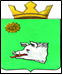 АДМИНИСТРАЦИЯ МАЙСКОГО СЕЛЬСКОГО ПОСЕЛЕНИЯКРАСНОКАМСКОГО МУНИЦИПАЛЬНОГО РАЙОНАПЕРМСКОГО КРАЯПОСТАНОВЛЕНИЕ       23.05.2011								        № 119Об утверждении Порядка обеспечениябезопасности людей на водных объектахна территории Майского сельского поселенияНа основании Водного кодекса Российской Федерации, Федерального закона от 06 октября 2003 г. № 131–ФЗ «Об общих принципах организации местного самоуправления в Российской Федерации», Постановления Правительства Пермского края от 10 августа 2006 № 22-п «Об утверждении Правил охраны жизни людей на воде на территории Пермского края», в целях  обеспечения  безопасности людей на водных объектах, охраны их жизни и здоровья на территории Майского сельского поселенияПОСТАНОВЛЯЮ:1. Утвердить прилагаемый Порядок обеспечения безопасности людей на водных объектах, охраны их жизни и здоровья на территории Майского сельского поселения.2. Постановление подлежит обнародованию путем размещения для ознакомления жителей Майского сельского поселения в общественных местах:- администрация Майского сельского поселения (п. Майский, ул. Центральная, 2);- библиотека п. Майский (п. Майский, пер. Зеленый, 2);- Дом Культуры с. Усть-Сыны (с. Усть-Сыны, ул. Совхозная, 14) 3. Контроль за исполнением постановления возложить на заместителя главы сельского поселения - главы администрации Майского сельского поселения по вопросам жизнеобеспечения  Югринову Н.П.Глава сельского поселения - глава администрацииМайского сельского поселения                                               В.А.НОГОВИЦИНУТВЕРЖДЕНПостановлениемадминистрации Майскогосельского поселенияот 23.05.2011 № 119ПОРЯДОКОБЕСПЕЧЕНИЯ БЕЗОПАСНОСТИ ЛЮДЕЙ НА ВОДНЫХ ОБЪЕКТАХ, ОХРАНЫ ИХ ЖИЗНИ И ЗДОРОВЬЯ НА ТЕРРИТОРИИ МАЙСКОГО СЕЛЬСКОГО ПОСЕЛЕНИЯI. ОБЩИЕ ПОЛОЖЕНИЯ1.1. Порядок обеспечения безопасности людей на водных объектах, охраны их жизни и здоровья на территории Майского сельского поселения, именуемый в дальнейшем "Порядок", разработан на основании Водного кодекса Российской Федерации, Федерального закона от 6 октября 2003 г. № 131-ФЗ "Об общих принципах организации местного самоуправления в Российской Федерации", Постановления Правительства Пермского края от 10 августа 2006 г. № 22-п "Об утверждении Правил охраны жизни людей на воде на территории Пермского края", регламентирующих обеспечение безопасности населения на водных объектах, охрану их жизни и здоровья.1.2. Порядок устанавливает условия и требования, предъявляемые к обеспечению безопасности людей в местах отдыха населения, туризма и спорта на водных объектах, которые обязательны для выполнения всеми водопользователями, предприятиями, учреждениями, организациями и гражданами на территории муниципального образования "Майское сельское поселение".1.3. Водные объекты (реки, пруды, озера), используемые для отдыха, купания, туризма и спорта, устанавливаются администрацией Майского сельского поселения по согласованию с Территориальным управлением Роспотребнадзора по Пермскому краю.1.4. Ограничение, приостановление или запрещение использования водных объектов для купания, отдыха или других рекреационных целей осуществляется в соответствии со статьями 6, 41 Водного кодекса Российской Федерации с оповещением населения через средства массовой информации и специальные информационные знаки или иным способом.1.5. Администрация Майского сельского поселения ежегодно рассматривает вопросы обеспечения безопасности людей на водных объектах, в частности вопросы информирования населения посредством средств массовой информации, наглядной агитации, аншлагов и другого, содержания дежурных по наблюдению за соблюдением гражданами порядка на водных объектах, приобретения необходимых средств спасения и другие вопросы, а также утверждает план работы.1.6. Администрация Майского сельского поселения для обеспечения безопасности людей на водных объектах на территории Майского сельского поселения выделяет на эти цели бюджетные средства в пределах установленных на год лимитов бюджетных обязательств.1.7. Проведение на водных объектах соревнований, праздников и других мероприятий краевого, районного, местного значения (далее - мероприятия) разрешается в местах, находящихся на территории Майского сельского поселения, определенных администрацией Майского сельского поселения и согласованных с Территориальным управлением Роспотребнадзора по Пермскому краю, осуществляющим санитарно-эпидемиологический надзор, с управлением Гражданской защиты Краснокамского муниципального района с назначением лиц, ответственных за безопасность населения на водных объектах, за общественный порядок и охрану окружающей среды.1.8. Дежурство медицинского персонала (для оказания медицинской помощи пострадавшим на водных объектах) и сотрудников милиции (для охраны общественного порядка на водных объектах) при проведении мероприятий обязательно.1.9. Юридические лица при проведении экскурсий, коллективных выездов на отдых или других мероприятий на водных объектах назначают лиц, ответственных за безопасность людей на водных объектах, общественный порядок и охрану окружающей среды.1.10. Организаторам в местах проведения соревнований, праздников и других мероприятий, в местах отдыха для обеспечения безопасности людей на водных объектах, охраны их жизни и здоровья обязательно иметь в наличии средства спасения, такие как лодка устойчивая жесткая, спасательные жилеты, спасательные круги, спасательные концы Александрова, буйки, тросы капроновые буксировочные в достаточном количестве исходя из массовости мероприятия.1.11. Контроль за санитарным состоянием водных объектов и прилегающих к ним территорий осуществляет Территориальное управление Роспотребнадзора по Пермскому краю.1.12. Поисковые и аварийно-спасательные работы при чрезвычайных ситуациях на водоемах (паводки, наводнения и др.) осуществляются в соответствии с законодательством, регламентирующим организацию и порядок проведения этих работ.1.13. Контроль за соблюдением настоящего Порядка осуществляет администрация Майского сельского поселения, комиссия по КЧС и ОПБ.1.14. Лица, нарушившие требования настоящего Порядка, несут ответственность в соответствии с действующим законодательством.II. МЕРЫ ПО ОБЕСПЕЧЕНИЮ БЕЗОПАСНОСТИ ЛЮДЕЙ НА ВОДНЫХ ОБЪЕКТАХ, ОХРАНА ИХ ЖИЗНИ И ЗДОРОВЬЯ НА ТЕРРИТОРИИ МАЙСКОГО СЕЛЬСКОГО ПОСЕЛЕНИЯ2.1. Работники спасательных станций и постов (если таковые имеются), водопользователи, дежурные по наблюдению за соблюдением гражданами порядка на водных объектах, общественные активисты проводят непосредственно на самих водных объектах разъяснительную работу среди населения по предупреждению несчастных случаев на воде, используя радиотрансляционные установки, магнитофоны, мегафоны, стенды, фотовитрины с размещенными на них профилактическими материалами, плакаты, памятки.2.2. Указания администрации Майского сельского поселения, спасателей, сотрудников милиции, дежурных по наблюдению за соблюдением гражданами порядка на водных объектах и дружинников относительно мер безопасности людей и поддержания правопорядка в местах отдыха на водных объектах являются обязательными для граждан.2.3. Каждый гражданин обязан оказывать посильную помощь людям, терпящим бедствие на воде.2.4. На водных объектах запрещается:- купаться в местах, где выставлены щиты (аншлаги) с предупреждающими и запрещающими знаками и надписями;- подплывать к моторным судам, весельным лодкам и другим плавсредствам;- прыгать в воду с не приспособленных для этих целей сооружений;- загрязнять и засорять водоемы и берега;- купаться в состоянии алкогольного опьянения;- приводить с собой и купать собак и других животных;- играть с мячом и в спортивные игры вне отведенных для этого мест, а также допускать шалости в воде, связанные с нырянием и помехами купающимся, поднимать ложную тревогу;- плавать на досках, бревнах, лежаках.2.5. Обучение плаванию должно проводиться в специально отведенных местах.Ответственность за безопасность обучаемых плаванию несет преподаватель (тренер, инструктор, воспитатель), проводящий тренировку.2.6. Взрослые обязаны не допускать купания детей вне установленных мест, шалостей в воде, плавания на не приспособленных для этого средствах (предметах) и других нарушений, угрожающих жизни и здоровью.2.7. Места для отдыха детей и иных детских оздоровительных учреждений, кроме соответствия общим санитарным требованиям к этим местам, должны быть ограждены забором со стороны суши. На этих местах отдыха принимаются повышенные меры безопасности для детей, используются места акватории меньшей глубины.2.8. Эксплуатация мест отдыха детей запрещается без инструкторов по плаванию, на которых возлагается ответственность за безопасность детей во время купания и методическое руководство обучения их плаванию.2.9. Для проведения уроков по плаванию оборудуются примыкающие к воде площадки, на которых должны быть плавательные доски, резиновые круги, шесты для поддержки неумеющих плавать и другие обеспечивающие обучение средства. Контроль за правильной организацией и проведением купания детей осуществляют руководители лагерей отдыха.2.10. Для купания детей во время походов, прогулок и экскурсий на водоеме выбирается неглубокое место с пологим дном и без сильного течения, способного сбить ребенка с ног, без наличия свай, коряг, острых камней, стекла, водорослей и ила. Обследование места купания проводится взрослыми людьми, умеющими хорошо плавать и нырять. Купание детей проводится под контролем взрослых при наличии средств спасения.2.11. В местах отдыха на водных объектах и местах проведения мероприятий, на расстоянии не менее 20 метров, должны быть предусмотрены оборудованные места стоянок автотранспорта. Въезд автотранспорта в места отдыха на водных объектах запрещается.